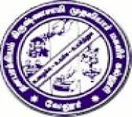 D.K.M. COLLEGE FOR WOMEN (AUTONOMOUS)Affiliated to Thiruvalluvar UniversitySainathapuram, Vellore – 632 001Website: www.dkmcollege.ac.in-------------------------------------------------------------------------------------------------------------------------SELF STUDY REPORT - SUPPORTING DOCUMENTS
QUESTION 7.1.11. Institution celebrates / organizes national and international commemorative days, events and festivalsCOMMEMORATIVE%20DAYS%20VIDEO